§3354.  Qualifying applications for insurance; solicitation1.   Upon receipt of the superintendent's approval of the bond or deposit as provided in section 3353, the directors and officers of the proposed domestic mutual insurer may commence solicitation of such requisite applications for insurance policies as they may accept, and may receive deposits of premiums thereon.[PL 1973, c. 585, §12 (AMD).]2.   All such applications shall be in writing signed by the applicant, covering subjects of insurance resident, located or to be performed in this State.[PL 1969, c. 132, §1 (NEW).]3.   All applications must provide that:A.  Issuance of the policy is contingent upon the insurer qualifying for and receiving a certificate of authority;  [PL 1969, c. 132, §1 (NEW).]B.  Insurance is not in effect  until the certificate of authority has been issued; and  [PL 2013, c. 299, §7 (AMD).]C.  The prepaid premium or deposit, and membership or policy fee, if any, must be refunded in full to the applicant if organization is not completed and the certificate of authority is not issued and received by the insurer before a specified reasonable date, which date may not be later than one year after the date of the articles of incorporation.  [PL 2013, c. 299, §7 (AMD).][PL 2013, c. 299, §7 (AMD).]4.   All qualifying premiums collected shall be in cash.[PL 1969, c. 132, §1 (NEW).]5.   Solicitation for such qualifying applications for insurance must be by licensed producers of the corporation, and the superintendent shall, upon the corporation's application therefor, issue temporary producer's licenses expiring on the date specified pursuant to subsection 3, paragraph C to individuals qualified as for a resident producer's license except as to the taking or passing of an examination.  The superintendent may suspend or revoke any such license for any of the causes and pursuant to the same procedures as are applicable to suspension or revocation of licenses of producers in general under chapter 16.[PL 1997, c. 457, §44 (AMD); PL 1997, c. 457, §55 (AFF).]SECTION HISTORYPL 1969, c. 132, §1 (NEW). PL 1973, c. 585, §12 (AMD). PL 1997, c. 457, §44 (AMD). PL 1997, c. 457, §55 (AFF). PL 2013, c. 299, §7 (AMD). The State of Maine claims a copyright in its codified statutes. If you intend to republish this material, we require that you include the following disclaimer in your publication:All copyrights and other rights to statutory text are reserved by the State of Maine. The text included in this publication reflects changes made through the First Regular and First Special Session of the 131st Maine Legislature and is current through November 1. 2023
                    . The text is subject to change without notice. It is a version that has not been officially certified by the Secretary of State. Refer to the Maine Revised Statutes Annotated and supplements for certified text.
                The Office of the Revisor of Statutes also requests that you send us one copy of any statutory publication you may produce. Our goal is not to restrict publishing activity, but to keep track of who is publishing what, to identify any needless duplication and to preserve the State's copyright rights.PLEASE NOTE: The Revisor's Office cannot perform research for or provide legal advice or interpretation of Maine law to the public. If you need legal assistance, please contact a qualified attorney.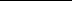 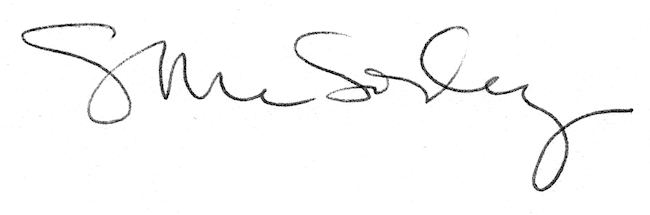 